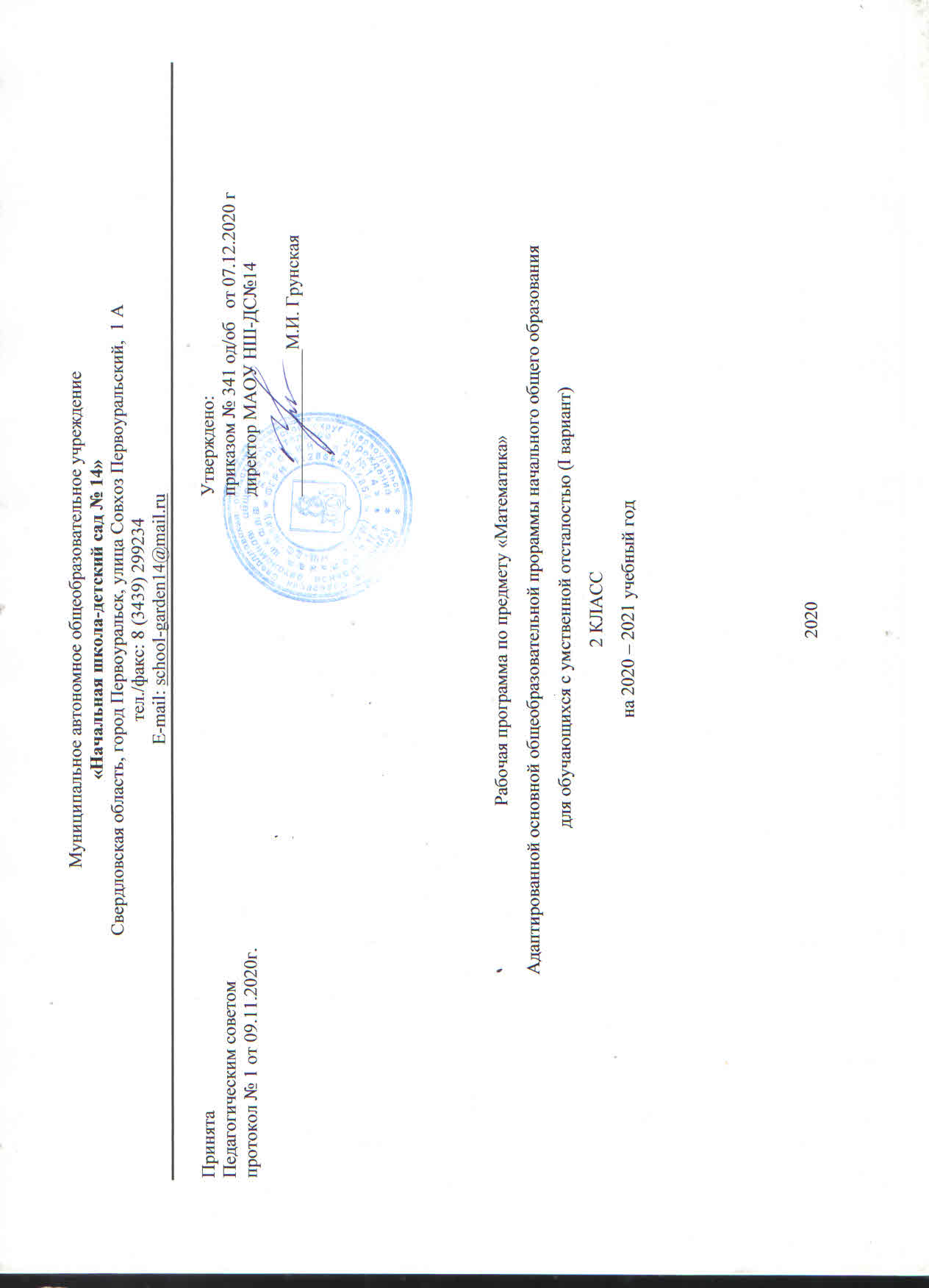 Пояснительная запискаРабочая программа разработана в соответствии с Федеральным законом от 29.12.2012 № 273 – ФЗ «Об образовании в Российской Федерации», на основе проекта Федерального образовательного государственного стандарта для детей с ОВЗ, на основе примерной ООП, а также с использованием «Программы специальных (коррекционных) образовательных учреждений VIII вида подготовительный, 1–4 классы», «Математика" автор В.В.Эк / Под редакцией В.В.Воронковой. Рабочая программа ориентирована на учебник «Математика», 2 класс для специальных (коррекционных) образовательных учреждений VIII вида Т.В. Алышевой (в 2 частях), предназначена  для учащихся 2 класса c ОВЗ.Цель курса обучения математике во 2 классе – развивать познавательную деятельность младших школьников с нарушением интеллекта на основе формирования доступныхматематическихпредставлений, знаний, умений, необходимыхимв повседневной жизнии при изучении других предметов.Задачи:формировать доступные обучающимся математические знания,умения,практически применять полученные знания в повседневной жизни, при изучении других предметов;обучать умению видеть, сравнивать, обобщать, конкретизировать, делать элементарные выводы, устанавливать несложные причинно-следственные связи и закономерности; развивать и корректировать недостатки познавательной деятельности, личностных качеств учащихся средствами математики с учётом индивидуальных возможностей каждого ребёнка;воспитывать у школьников целеустремлённость, трудолюбие, самостоятельность, навыки контроля и самоконтроля, аккуратность.Математический материал программы представлен основными разделами:НумерацияЕдиницы измерения и их соотношенияАрифметические действияАрифметические задачиГеометрический материалХарактеристика обучающихся класса по возможностям обученияВ ходе обучения эти дети испытывают несколько большие трудности. Они в основном понимают фронтальное объяснение учителя, неплохозапоминают изучаемый материл, но без помощи сделать элементарные выводы иобобщения не в состоянии. Их отличает меньшая самостоятельность в выполнении всехвидов работ, они нуждаются в помощи учителя, как активизирующей, так иорганизующей. Перенос знаний в новые условия их затрудняет. Но приэтом ученики снижают темп работы, допускают ошибки, которые могут быть исправленыс помощью. Объяснения своих действий у учащихся II группынедостаточно точны.Отнесенность школьников к той или иной группе не является стабильной. Подвлиянием корригирующего обучения учащиеся развиваются и могут переходить в группувыше или занять более благополучное положение внутри группы.Исходя из данной дифференциации обозначены базовые математические представления, которые должны усвоить все учащиеся.Основные требования к знаниям и умениям обучающихсяОбучающиеся получат возможность усвоитьбазовые представления:об отрезке числового ряда от 11 до 20;о счёте в пределах 20 (количественный, порядковый);об однозначных и двузначных числа;о компонентах и результатах сложения и вычитания;о геометрических фигурах:  овале, луче, угле; о видах углов прямом, тупом, остром; об элементах треугольника, квадрата, прямоугольника углах, сторонах, вершинах.Обучающиеся получат возможность научиться:образовывать, читать, записывать, откладывать на счётах числа второго десятка;считать по единице и равными числовыми группами (по 2, по 5, по 3, по4) в пределах 20 в прямом и обратном порядке (по 3, по 4 – не обязательно);сравнивать числа в пределах 20 (использовать при сравнении чисел знаки не обязательно; при  сравнении двузначных чисел с двузначными возможна помощь учителя);пользоваться таблицей состава чисел из десятков и единиц;записывать числа, выраженные одной единицей измерения (стоимости,длины, времени);решать простые текстовые задачи на нахождение суммы и разности  (остатка);решать задачи на уменьшение и увеличение чисел на несколько единиц (с помощью учителя);показывать стороны, вершины, углы в треугольнике, квадрате, прямоугольнике;измерять отрезки и строить отрезок заданной длины;строить луч, произвольные лучи, прямой угол с помощью чертёжного угольника (возможна помощь учителя);строить треугольники, прямоугольники, квадраты по точкам (вершинам) с помощью учителя.Общая характеристика учебного предмета с учетом особенностей его освоения обучающимися:Данное распределение по разделам продолжает идею концентрического изучения материала,при котором одна и та же тема изучается в течение нескольких лет с постепенным наращиванием сведений. Концентризм программы создает условия для постоянного повторения ранее усвоенного материала.Перед началом изучения курса математического материала 2 класса, в первой четверти отведено время на повторение изученного в первом классе с целью актуализации ранее усвоенных знаний. Помимо этого предполагается при распределении учебного времени часть часов в конце учебного года отвести на повторение пройденного за год. Итоговое повторение обусловлено специфическими особенностями познавательной деятельности и нервной системы младших школьников с нарушением интеллекта.Для изучения новых геометрических понятий в календарном плане отведены отдельные часы. Помимо этого закрепление и повторение геометрических знаний предполагается проводить на каждом уроке в контексте с арифметическим материалом. Проверка знаний учащихся по математике проводится по результатам индивидуального и фронтального опросов, текущих и итоговых письменных контрольных и проверочных работ. Знания оцениваются в соответствии с двумя уровнями, предусмотренными программой за 2 класс по 5-бальной системе. Рабочая программа предусматривает проведение 5 контрольных работ (4 к/р. по итогам четвертей и одна – годовая к/р.). При отборе учебного материала  в рабочей программе учтены возможности учащихся по усвоению математических представлений и знаний, умений практически их применять. Программой предусмотрен дифференцированный подход, который основан на разграничении обучающихся по двум уровням усвоения образовательной программы по математике.Место учебного предмета в учебном планеДисциплина «Математика» входит в образовательную область «Математика» и изучается школьниками на всех годах школьного обучения. Рабочая программа по математике в 2К классе рассчитана на 136 часов в год, при 4 часах в неделю (34 учебные недели).Изучение предмета «Математика» во 2 классе направлено на получение следующих результатов.Личностные результаты:осознание себя как ученика заинтересованного посещением школы, обучением, занятиями, как члена семьи, друга, одноклассника;самостоятельность в выполнении учебных заданий, поручений, договорённостей.Коммуникативные учебные действия:вступать в контакт и работать в коллективе (учитель – ученик, ученик –ученик, ученик – класс, учитель – ученик);использовать принятые ритуалы социального взаимодействия содноклассниками и учителем;обращаться за помощью и принимать помощь;слушать и понимать инструкцию к учебному заданию в разных видахдеятельности и быту.Регулятивные учебные действия:входить и выходить из учебного помещения со звонком;ориентироваться в пространстве класса (зала, учебного помещения);пользоваться учебной мебелью;адекватно использовать ритуалы школьного поведения (поднимать руку, вставать и выходить из –за парты и т.д.);работать с учебными принадлежностями ( инструментами) и организовывать своё рабочее место;принимать цели и произвольно включаться в деятельность, следовать предложенному плану и работать в общем темпе;активно участвовать в деятельности, контролировать и оценивать свои действия и действия одноклассников; соотносить свои действия и их результаты с заданными образцами, принимать оценку деятельности, оценивать её с учётом предложенных критериев, корректировать свою деятельность с учётом выявленных недочётов;Познавательные учебные действиявыделять существенные, общие и отличительные свойства предметов;устанавливать видо – родовые отношения предметов;делать простейшие обобщения, сравнивать, классифицировать на наглядном материале;пользоваться знаками, символами, предметами – заместителями;выполнять арифметические действия;наблюдать; работать с информацией (понимать изображение, устное высказывание, предъявленное на бумажных и электронных носителях); применять начальные сведения о сущности и особенностях объектов, процессов и явлений действительности в соответствии с содержанием конкретного учебного предмета и для решения познавательных и практических задач;использовать в жизни и деятельности некоторые межпредметные знания, отражающие доступные существенные связи и отношения между объектами и процессами.Предметные результаты.К концу обучения  учащиеся могут усвоить следующие представления:   количественные, порядковые числительные в пределах 20;   состав однозначных чисел и числа 10 из двух слагаемых;   десятичный состав двузначных чисел, место единиц и десятков двузначном числе;  линии — прямую, кривую, отрезок;  единицы (меры) стоимости, длины, массы, емкости: 1 к., 1 р., 1 см, 1 кг, 1 л;  название, порядок дней недели, количество суток в неделе. цвет, величину, массу, размер, форму предметов; положение предметов в пространстве и на плоскости относительно себя;смену частей суток: утро, день, вечер, ночь; арифметические действия сложения и вычитания; структуру простой арифметической задачи;геометрические формы: круг, квадрат, прямоугольник, треугольник.К концу обучения учащиеся  смогут: читать, записывать, откладывать на счетах, сравнивать числа в пределах 20, присчитывать, отсчитывать по 1, 2, 3, 4, 5;  выполнять сложение, вычитание чисел в пределах 10, 20, опираясь на знание их состава из двух слагаемых, использовать переместительное свойство сложения решать задачи на нахождение суммы, остатка, иллюстрировать содержание задачи с помощью предметов, их заместителей, рисунков, составлять задачи по образцу, готовому решению, краткой записи, предложенному сюжету, на заданное арифметическое действие;узнавать монеты, заменять одни монеты другими;чертить прямую линию, отрезок заданной длины, измерять отрезок;чертить прямоугольник, квадрат, треугольник по заданным вершинам.различать предметы по цвету, массе, форме;сравнивать 2 -4 предмета по величине методом наложения, «на глаз»: больше, меньше, равные, одинаковые;сравнивать предметы по размеру (длине, ширине, высоте), наложением, приложением;правильно понимать и употреблять слова: каждый, все, кроме, остальные (оставшиеся);сравнивать предметы по величине, массе «на глаз», «на руку»;раскладывать их в возрастающем и убывающем порядке, объяснять порядок расположения предметов и соотношения между ними (например, самая высокая пирамидка, ниже, ещё ниже, самая низкая); сравнивать два или несколько предметов по величине (длине, ширине, высоте) с помощью условной меры, равной одному из сравниваемых предметов;выделять из группы предметов один или несколько предметов, обладающих определёнными свойствами (одним или несколькими); цвет, величина, форма, назначение;оценивать и сравнивать количество предметов в совокупностях «на глаз», объяснять результат путём установления взаимно- однозначного соответствия; выделять лишние, недостающие предметы;увеличивать и уменьшать количество предметов в совокупности, объём жидкости, сыпучего вещества; объяснять эти изменения;определять положение предметов в пространстве относительно себя, друг друга, а также помещать предметы в указанное положение;ориентироваться на листе бумаги;устанавливать и называть порядок следования предметов;узнавать, называть, классифицировать геометрические фигуры, определять форму знакомых предметов;собирать геометрические фигуры, разрезанные на несколько частей (по упрощённой схеме); составлять геометрические фигуры из счётных палочек;выделять в задаче условие, числовые данные (числа), вопрос, решение, ответ; выполнять практически с предметами или их заместителями действие, о котором говорится в задачеПрисчитывание и отсчитывание в пределах 20 Сумма и остаток вычисляются с помощью предметов приемом пересчитывания или присчитывания, отсчитывания.Замена одних монет другими производится в пределах 10 к., 5 р.Черчение и измерение отрезков выполняются с помощью учителя.Прямоугольник, квадрат, треугольник вычерчиваются по точкам, изображенным учителем.Метапредметные результаты.Регулятивные:организовывать себе рабочее место под руководством учителя;использовать в своей деятельности простейшие инструменты для работы на уроке;корректировать выполнение задания в соответствии с планом под руководством учителя;оценивать собственные успехи в вычислительной деятельности;определить план выполнения заданий на уроках при решении примеров и задач под руководством учителя;Познавательные:ориентироваться в учебнике, на листе бумаги и у доски под руководством учителя;слушать и отвечать на простые вопросы учителя;называть, характеризовать предметы по их основным свойствам (цвету, форме, размеру, материалу); находить общее и различие с помощью учителя;группировать предметы на основе существенных признаков (одного-двух) с помощью учителя;использовать знако-символические средства с помощью учителя.Коммуникативные:участвовать в диалоге на уроке в жизненных ситуациях;слушать и понимать речь других;соблюдать простейшие нормы речевого этикета: здороваться, прощаться;оформлять свои мысли в устной речи;высказывать свое мнение при обсуждении задания.Содержание программыПовторениеПовторение.  Нумерация первого десятка. НумерацияОтрезок числового ряда 11-20.Образование, чтение, запись чисел в пределах 20. Цифры, их количество. Числа первого и второго десятков. Числа однозначные и двузначные. Единицы, десятки. Умение отложить любое число в пределах 20 на счётах.Сравнение чисел. Знаки «>», «<», «=».Разложение двузначных чисел на разрядные слагаемые (15= 10+5). Счёт по единице, по 2, по 5, по 3, по 4 в пределах 20 в прямом и обратном порядке.Единицы измерения и их соотношенияЕдиницы измерения длины: сантиметр, дециметр. Обозначения: 1 см, 1 дм. Соотношение: 1 дм = 10 см.Единицы измерения времени: час, месяц. Обозначения: 1ч., 1 мес.Часы. Циферблат. Определение времени с точностью до часа.Запись чисел, выраженных одной единицей измерения – стоимости, длины, времени.Арифметические действияНазывание компонентов действий сложения и вычитания (в речи учителя).Сложение десятка и однозначного числа и соответствующие случаи вычитания.Сложение и вычитание в пределах 20 без перехода через разряд. Вычитание из 20 однозначных и двузначных чисел.Действия с числами, выраженными одной единицей измерения (длины, стоимости, времени).Понятия «больше на…», «меньше на…». Решение примеров на увеличение и уменьшение числа на несколько единиц.Арифметические задачиПростые текстовые задачи на увеличение и уменьшение на несколько единиц. Задачи в два действия, составленные из ранее изученных простых задач. Запись ответа.Геометрический материалОвал. Луч. Построение луча.Угол. Угол прямой, тупой, острый. Вершины, стороны углов.Чертёжный угольник, его использование при различении видов углов. Вершины, стороны, углы в треугольнике, квадрате, прямоугольнике.Измерение и построение отрезков заданной длины (одной единицей измерения).Построение произвольных углов разных видов. Построение прямого угла с помощью чертёжного угольника.Построение геометрических фигур по вершинам.Повторение материала за годСложение и вычитание чисел в пределах 20 с переходом через разряд. Решение примеров и задач, содержащих отношения «меньше», «больше на», «увеличить». Решение составных арифметических задач.  Построение луча, отрезка, угла, треугольника, прямоугольника, квадрата.  Тематическое планированиеКалендарно-тематическое планированиеСписок литературыУчебный план специальных (коррекционных) образовательных учреждений VIII вида (вариант 2) №29/2065-п от 10.04.2002 г.Обучение учащихся I – IV классов вспомогательной школы: Пособие для учителя / Под ред. В.Г.Петровой. – 2-е изд., перераб. – М: Просвещение, 1982.Перова М.Н. Методика преподавания математики во вспомогательной школе. М.: - Просвещение, 2004.Учебник по математике для 2 класса специальных (коррекционных) образовательных учреждений VIII вида, автор Алышева Т.В.,  М.:Просвещение, 2011г.Эк В.В. Обучение математике. Методическое пособие. - М.: Просвещение, 2005.№Наименование разделаКоличество часов1Повторение62Нумерация второго десятка153Единицы измерения  и их соотношения124Арифметические действия665Арифметические задачи176Геометрический материал157Повторение изученного за год58Итого136№Наименование разделов и темНаименование разделов и темКол-воДатаДатаДатаДатаДатаДатаДатаДатаДатаДатаУниверсальные учебные действияУниверсальные учебные действияКоррекционная работа№Наименование разделов и темНаименование разделов и темчасов.План       ФактПлан       ФактПлан       ФактПлан       ФактПлан       ФактПлан       ФактПлан       ФактПлан       ФактПлан       ФактПлан       ФактУниверсальные учебные действияУниверсальные учебные действияКоррекционная работаIПовторение. Первый десяток.Повторение. Первый десяток.Повторение. Первый десяток.1Счёт предметов. Название и обозначение цифрами чисел от 1 до 10.с.5-6.Счёт предметов. Название и обозначение цифрами чисел от 1 до 10.с.5-6.1Свойства предметов. Цвет, название предметов.Практический навык счета предметов.Счёт до десяти и обратно.Свойства предметов. Цвет, название предметов.Практический навык счета предметов.Счёт до десяти и обратно.Формирование организационных умений.2Последовательность чисел в прямом и обратном порядке.с. 7-8Последовательность чисел в прямом и обратном порядке.с. 7-81Последовательность чисел в прямом и обратном порядке.Последовательность чисел в прямом и обратном порядке.Обогащение словаря и актуализация прошлого опыта.3Повторение состава чисел в пределах 10.Последующее, предыдущее число.с. 9-10 Повторение состава чисел в пределах 10.Последующее, предыдущее число.с. 9-10 1Состав чисел в пределах 10. Решать примеры на основании знаний о  составе числа. Называть последующее и предыдущее число. Находить «соседей» числа.Состав чисел в пределах 10. Решать примеры на основании знаний о  составе числа. Называть последующее и предыдущее число. Находить «соседей» числа.Актуализация прошлого опыта. Развитие концентрации внимания и его устойчивости.4Геометрический материал. Прямая линия, кривая линия, отрезок.с. 11-14 Геометрический материал. Прямая линия, кривая линия, отрезок.с. 11-14 2Точка. Линии. Отрезок. Вычерчивание прямой линии с помощью линейки. Линии прямые и кривые.Вычерчивание прямой линии с помощью линейки.Точка. Линии. Отрезок. Вычерчивание прямой линии с помощью линейки. Линии прямые и кривые.Вычерчивание прямой линии с помощью линейки.Развитие пространственных представлений. Формировать заинтересованность в конечном результате.5Счёт парами (по 2, двойками), счёт по 3 (тройками).с. 15-17 Счёт парами (по 2, двойками), счёт по 3 (тройками).с. 15-17 1Счёт равными числовыми группами. Название компонентов и результатов сложения и вычитания (в речи учителя).Счёт равными числовыми группами. Название компонентов и результатов сложения и вычитания (в речи учителя).Развитие произвольноговнимания. Развитие концентрации внимания и его устойчивости.6Решение примеров в два действия. Числа при сложении. Слагаемое+слагаемое=сумма. с. 18-19Решение примеров в два действия. Числа при сложении. Слагаемое+слагаемое=сумма. с. 18-191Промежуточные действия. Выбор наиболее удобного способа решения.Промежуточные действия. Выбор наиболее удобного способа решения.Развитие зрительной памяти. Развитие концентрации внимания и его устойчивости.IIСравнение чисел.Введение знаков =, <, >.с. 19-24Сравнение чисел.Введение знаков =, <, >.с. 19-243Сравнивать числа, записывать неравенства и равенства используя знаки: =, <, >.Сравнивать числа, записывать неравенства и равенства используя знаки: =, <, >.Развитие пространственных представлений. Развитие мыслительной операции «Сравнение».IIIСравнение отрезков по длине на глаз и с помощью линейки.с. 25-26Сравнение отрезков по длине на глаз и с помощью линейки.с. 25-261Черчение и измерение отрезков. Положение предметов в пространстве, на плоскости.Навык ориентирования в пространстве (на листе). Черчение и измерение отрезков. Положение предметов в пространстве, на плоскости.Навык ориентирования в пространстве (на листе). Развитие пространственных представлений. Развитие мыслительной операции «Сравнение».Контрольная работа №1.Тема: «Первый десяток».Контрольная работа №1.Тема: «Первый десяток».1Черчение и измерение отрезков. Положение предметов в пространстве, на плоскости.Навык ориентирования в пространстве (на листе). Черчение и измерение отрезков. Положение предметов в пространстве, на плоскости.Навык ориентирования в пространстве (на листе). Развитие пространственных представлений. Развитие мыслительной операции «Сравнение».IVВторой десяток. Нумерация.Второй десяток. Нумерация.Второй десяток. Нумерация.1Образование и состав числа 11.с. 28-29Образование и состав числа 11.с. 28-291Понятие «десяток», «единица».Алгоритм счёта в пределах 20.Уметь образовывать, читать, записывать числа, считать по единице и равными числовыми группами (по 2, 5, 3, 4) в прямом и обратном порядке в пределах второго десятка.Понятие «десяток», «единица».Алгоритм счёта в пределах 20.Уметь образовывать, читать, записывать числа, считать по единице и равными числовыми группами (по 2, 5, 3, 4) в прямом и обратном порядке в пределах второго десятка.Развитие зрительного восприятия. Развитие концентрации внимания и его устойчивости.2Образование и состав чисел10,11, 12,13.Решение примеров в пределах 13.с. 30-31Образование и состав чисел10,11, 12,13.Решение примеров в пределах 13.с. 30-311Уметь использовать при сравнении чисел знаки «<,=,>», решать простые текстовые задачи на увеличение и уменьшение числа на несколько единиц в пределах второго десятка.Уметь использовать при сравнении чисел знаки «<,=,>», решать простые текстовые задачи на увеличение и уменьшение числа на несколько единиц в пределах второго десятка. Развитие концентрации внимания и его устойчивости.3Сравнение чисел. Знаки «>», «<», «=».С. 32Сравнение чисел. Знаки «>», «<», «=».С. 321Уметь использовать при сравнении чисел знаки «<,=,>», решать простые текстовые задачи на увеличение и уменьшение числа на несколько единиц в пределах второго десятка.Уметь использовать при сравнении чисел знаки «<,=,>», решать простые текстовые задачи на увеличение и уменьшение числа на несколько единиц в пределах второго десятка.Развитие концентрации внимания. Коррекция познавательной активности младших школьников.4Образование и состав чисел 14, 15, 16.С. 33-35Образование и состав чисел 14, 15, 16.С. 33-352Однозначные, двузначные числа. Состав числа. Следующее, предыдущее число. Разряд числа. Отрабатывать вычислительные навыки.Однозначные, двузначные числа. Состав числа. Следующее, предыдущее число. Разряд числа. Отрабатывать вычислительные навыки.Развитие произвольноговнимания. Тренировка распределения внимания.5Образование и состав чисел 17, 18,19.С.36-38Образование и состав чисел 17, 18,19.С.36-382Уметь использовать при сравнении чисел знаки «<,=,>», решать простые текстовые задачи на увеличение и уменьшение числа на несколько единиц в пределах второго десятка.Уметь использовать при сравнении чисел знаки «<,=,>», решать простые текстовые задачи на увеличение и уменьшение числа на несколько единиц в пределах второго десятка.Развитие концентрации внимания. Коррекция познавательной активности младших школьников.6Счет равными числовыми группами.С.39Счет равными числовыми группами.С.391Уметь образовывать, читать, записывать числа, считать по единице и равными числовыми группами (по 2, 5, 3, 4) в прямом и обратном порядке в пределах второго десятка.Уметь образовывать, читать, записывать числа, считать по единице и равными числовыми группами (по 2, 5, 3, 4) в прямом и обратном порядке в пределах второго десятка.Развитие произвольноговнимания. Коррекция познавательной активности младших школьников.7Решение задач и примеров в пределах 19.С.40-46Решение задач и примеров в пределах 19.С.40-463Уметь использовать при сравнении чисел знаки «<,=,>», решать простые текстовые задачи на увеличение и уменьшение числа на несколько единиц в пределах второго десятка.Уметь использовать при сравнении чисел знаки «<,=,>», решать простые текстовые задачи на увеличение и уменьшение числа на несколько единиц в пределах второго десятка.Развитие концентрации внимания.8Образование и состав числа 20.С.47-48Образование и состав числа 20.С.47-481Отрабатывать умения распознавать знаки (<,>,=) и правильно их использовать в практике.  Знакомство с составом числа 20 и закрепление состава предыдущих чиселУмение работать с монетами. Игра в магазин. «Покупатель и продавец».Отрабатывать умения распознавать знаки (<,>,=) и правильно их использовать в практике.  Знакомство с составом числа 20 и закрепление состава предыдущих чиселУмение работать с монетами. Игра в магазин. «Покупатель и продавец».Развитие зрительной памяти. Коррекция познавательной активности младших школьников.9Разрядность чисел. Числа однозначные и двузначные.С.49-50Разрядность чисел. Числа однозначные и двузначные.С.49-501Чётко работать с разрядами чисел в пределах 20.Чётко работать с разрядами чисел в пределах 20.Развитие концентрации внимания.10Решение задач и примеров в пределах 20.С.51-55Решение задач и примеров в пределах 20.С.51-553Уметь решать задачи в два действия.Уметь решать задачи в два действия.Развитие произвольноговнимания.11Контрольная работа №2.Тема: «Второй десяток».Контрольная работа №2.Тема: «Второй десяток».1Проверка, оценка и коррекция знаний.VМера длины-дециметр.С.57-59Мера длины-дециметр.С.57-593Знать меры длины дециметр, сантиметр. Соотношение этих мер.Уметь переводить сантиметры в дециметры и обратно.Знать меры длины дециметр, сантиметр. Соотношение этих мер.Уметь переводить сантиметры в дециметры и обратно.Развитие зрительной памяти. Развитие способности к дифференцированию усилий кисти руки.Мера длины-дециметр.С.57-59Мера длины-дециметр.С.57-593Знать меры длины дециметр, сантиметр. Соотношение этих мер.Уметь переводить сантиметры в дециметры и обратно.Знать меры длины дециметр, сантиметр. Соотношение этих мер.Уметь переводить сантиметры в дециметры и обратно.Развитие зрительной памяти. Развитие способности к дифференцированию усилий кисти руки.VIУвеличение числа на несколько единиц.Увеличение числа на несколько единиц.Увеличение числа на несколько единиц.Уметьобразовывать, читать, записывать числа, считать по единице и равными числовыми группами (по 2, 5, 3, 4) в прямом и обратном порядке в пределах второго десятка.Уметь использовать при сравнении чисел знаки «<,=,>», решать простые текстовые задачи на увеличение и уменьшение числа на несколько единиц в пределах второго десятка.Уметь решать задачи в два действия.Уметьобразовывать, читать, записывать числа, считать по единице и равными числовыми группами (по 2, 5, 3, 4) в прямом и обратном порядке в пределах второго десятка.Уметь использовать при сравнении чисел знаки «<,=,>», решать простые текстовые задачи на увеличение и уменьшение числа на несколько единиц в пределах второго десятка.Уметь решать задачи в два действия.Развитие концентрации внимания.1Увеличение числа на 2, 3, 4, 5, 6, 7.С.60-66Увеличение числа на 2, 3, 4, 5, 6, 7.С.60-663Уметьобразовывать, читать, записывать числа, считать по единице и равными числовыми группами (по 2, 5, 3, 4) в прямом и обратном порядке в пределах второго десятка.Уметь использовать при сравнении чисел знаки «<,=,>», решать простые текстовые задачи на увеличение и уменьшение числа на несколько единиц в пределах второго десятка.Уметь решать задачи в два действия.Уметьобразовывать, читать, записывать числа, считать по единице и равными числовыми группами (по 2, 5, 3, 4) в прямом и обратном порядке в пределах второго десятка.Уметь использовать при сравнении чисел знаки «<,=,>», решать простые текстовые задачи на увеличение и уменьшение числа на несколько единиц в пределах второго десятка.Уметь решать задачи в два действия.Развитие концентрации внимания.VIIУменьшение числа на несколько единиц.Уменьшение числа на несколько единиц.Уменьшение числа на несколько единиц.Уметьобразовывать, читать, записывать числа, считать по единице и равными числовыми группами (по 2, 5, 3, 4) в прямом и обратном порядке в пределах второго десятка.Уметь использовать при сравнении чисел знаки «<,=,>», решать простые текстовые задачи на увеличение и уменьшение числа на несколько единиц в пределах второго десятка.Уметь решать задачи в два действия.Уметьобразовывать, читать, записывать числа, считать по единице и равными числовыми группами (по 2, 5, 3, 4) в прямом и обратном порядке в пределах второго десятка.Уметь использовать при сравнении чисел знаки «<,=,>», решать простые текстовые задачи на увеличение и уменьшение числа на несколько единиц в пределах второго десятка.Уметь решать задачи в два действия.Развитие зрительной памяти.1Уменьшение числа на 1, 2, 3.С.67-70Уменьшение числа на 1, 2, 3.С.67-702Уметьобразовывать, читать, записывать числа, считать по единице и равными числовыми группами (по 2, 5, 3, 4) в прямом и обратном порядке в пределах второго десятка.Уметь использовать при сравнении чисел знаки «<,=,>», решать простые текстовые задачи на увеличение и уменьшение числа на несколько единиц в пределах второго десятка.Уметь решать задачи в два действия.Уметьобразовывать, читать, записывать числа, считать по единице и равными числовыми группами (по 2, 5, 3, 4) в прямом и обратном порядке в пределах второго десятка.Уметь использовать при сравнении чисел знаки «<,=,>», решать простые текстовые задачи на увеличение и уменьшение числа на несколько единиц в пределах второго десятка.Уметь решать задачи в два действия.Коррекция познавательной активности младших школьников.2Уменьшение числа на 4, 5, 6.С.71-77Уменьшение числа на 4, 5, 6.С.71-773Уметьобразовывать, читать, записывать числа, считать по единице и равными числовыми группами (по 2, 5, 3, 4) в прямом и обратном порядке в пределах второго десятка.Уметь использовать при сравнении чисел знаки «<,=,>», решать простые текстовые задачи на увеличение и уменьшение числа на несколько единиц в пределах второго десятка.Уметь решать задачи в два действия.Уметьобразовывать, читать, записывать числа, считать по единице и равными числовыми группами (по 2, 5, 3, 4) в прямом и обратном порядке в пределах второго десятка.Уметь использовать при сравнении чисел знаки «<,=,>», решать простые текстовые задачи на увеличение и уменьшение числа на несколько единиц в пределах второго десятка.Уметь решать задачи в два действия.Развитие произвольноговнимания.VIIIЛуч.С.79-80Луч.С.79-801Ознакомление с понятием луча как бесконечной фигуры. Показ луча с помощью указки. Изображение луча с помощью линейки и обозначение луча буквами. Уметьстроить луч, произвольные углы, прямой угол с помощью чертёжного треугольника.Ознакомление с понятием луча как бесконечной фигуры. Показ луча с помощью указки. Изображение луча с помощью линейки и обозначение луча буквами. Уметьстроить луч, произвольные углы, прямой угол с помощью чертёжного треугольника.Развитие концентрации внимания. Развитие зрительной памяти. Развитие способности к дифференцированию усилий кисти руки.IXСложение и вычитание без перехода через десяток.Сложение и вычитание без перехода через десяток.Сложение и вычитание без перехода через десяток.1Сложение двузначного числа с однозначным.С.81-85Сложение двузначного числа с однозначным.С.81-853Уметь образовывать, читать, записывать числа, считать по единице и равными числовыми группами (по 2, 5, 3, 4) в прямом и обратном порядке в пределах второго десятка.Уметь использовать при сравнении чисел знаки «<,=,>», решать простые текстовые задачи на увеличение и уменьшение числа на несколько единиц в пределах второго десятка.Уметьрешать задачи в два действия.Уметь образовывать, читать, записывать числа, считать по единице и равными числовыми группами (по 2, 5, 3, 4) в прямом и обратном порядке в пределах второго десятка.Уметь использовать при сравнении чисел знаки «<,=,>», решать простые текстовые задачи на увеличение и уменьшение числа на несколько единиц в пределах второго десятка.Уметьрешать задачи в два действия.Развитие зрительной памяти.2Вычитание однозначного числа из двузначного.С.86-89Вычитание однозначного числа из двузначного.С.86-893Уметь образовывать, читать, записывать числа, считать по единице и равными числовыми группами (по 2, 5, 3, 4) в прямом и обратном порядке в пределах второго десятка.Уметь использовать при сравнении чисел знаки «<,=,>», решать простые текстовые задачи на увеличение и уменьшение числа на несколько единиц в пределах второго десятка.Уметьрешать задачи в два действия.Уметь образовывать, читать, записывать числа, считать по единице и равными числовыми группами (по 2, 5, 3, 4) в прямом и обратном порядке в пределах второго десятка.Уметь использовать при сравнении чисел знаки «<,=,>», решать простые текстовые задачи на увеличение и уменьшение числа на несколько единиц в пределах второго десятка.Уметьрешать задачи в два действия.Развитие концентрации внимания.3Получение суммы 20, вычитание из 20.С.90-95Получение суммы 20, вычитание из 20.С.90-95308.1209.1208.1209.1208.1209.1208.1209.1208.1209.12Уметь образовывать, читать, записывать числа, считать по единице и равными числовыми группами (по 2, 5, 3, 4) в прямом и обратном порядке в пределах второго десятка.Уметь использовать при сравнении чисел знаки «<,=,>», решать простые текстовые задачи на увеличение и уменьшение числа на несколько единиц в пределах второго десятка.Уметьрешать задачи в два действия.Уметь образовывать, читать, записывать числа, считать по единице и равными числовыми группами (по 2, 5, 3, 4) в прямом и обратном порядке в пределах второго десятка.Уметь использовать при сравнении чисел знаки «<,=,>», решать простые текстовые задачи на увеличение и уменьшение числа на несколько единиц в пределах второго десятка.Уметьрешать задачи в два действия.Развитие произвольноговнимания.4Вычитание двузначного числа из двузначного числа.С.96-102Вычитание двузначного числа из двузначного числа.С.96-1023Уметь образовывать, читать, записывать числа, считать по единице и равными числовыми группами (по 2, 5, 3, 4) в прямом и обратном порядке в пределах второго десятка.Уметь использовать при сравнении чисел знаки «<,=,>», решать простые текстовые задачи на увеличение и уменьшение числа на несколько единиц в пределах второго десятка.Уметьрешать задачи в два действия.Уметь образовывать, читать, записывать числа, считать по единице и равными числовыми группами (по 2, 5, 3, 4) в прямом и обратном порядке в пределах второго десятка.Уметь использовать при сравнении чисел знаки «<,=,>», решать простые текстовые задачи на увеличение и уменьшение числа на несколько единиц в пределах второго десятка.Уметьрешать задачи в два действия.Развитие зрительной памяти.5Контрольная работа №3.Тема: « Сложение и вычитание без перехода через десяток».Контрольная работа №3.Тема: « Сложение и вычитание без перехода через десяток».1XСложение чисел с числом 0.С.105-107Сложение чисел с числом 0.С.105-1072Знать и применять на практике приёмы вычислений с числом 0.Знать и применять на практике приёмы вычислений с числом 0.Развитие концентрации внимания.XIУгол.С.108-110Угол.С.108-1101Ознакомление с понятием угла. Введение терминов «прямой угол», «непрямой угол». Практический способ определения и построения прямого угла.Ознакомление с понятием угла. Введение терминов «прямой угол», «непрямой угол». Практический способ определения и построения прямого угла.Развитие зрительной памяти. Развитие способности к дифференцированию усилий кисти руки.XIIСложение  и вычитание чисел, полученных при измерении величин.Сложение  и вычитание чисел, полученных при измерении величин.Сложение  и вычитание чисел, полученных при измерении величин.1Меры стоимости.С.110-112Меры стоимости.С.110-1121Уметьзаписывать числа, выраженные одной единицей измерения (стоимости, длины, времени), определять время по часам с точностью до часа.Сложение и вычитание чисел, полученных при измерении  (см., дм., сут.)Решение задач в 2 действия с именованными числами. Сложение и вычитание чисел, полученных при измерении  (руб., коп.)Уметьзаписывать числа, выраженные одной единицей измерения (стоимости, длины, времени), определять время по часам с точностью до часа.Сложение и вычитание чисел, полученных при измерении  (см., дм., сут.)Решение задач в 2 действия с именованными числами. Сложение и вычитание чисел, полученных при измерении  (руб., коп.)Развитие концентрации внимания.2Меры длины.С.113-115Меры длины.С.113-1151Уметьзаписывать числа, выраженные одной единицей измерения (стоимости, длины, времени), определять время по часам с точностью до часа.Сложение и вычитание чисел, полученных при измерении  (см., дм., сут.)Решение задач в 2 действия с именованными числами. Сложение и вычитание чисел, полученных при измерении  (руб., коп.)Уметьзаписывать числа, выраженные одной единицей измерения (стоимости, длины, времени), определять время по часам с точностью до часа.Сложение и вычитание чисел, полученных при измерении  (см., дм., сут.)Решение задач в 2 действия с именованными числами. Сложение и вычитание чисел, полученных при измерении  (руб., коп.)Развитие зрительной памяти.3Меры массы.С.116-118Меры массы.С.116-1181Уметьзаписывать числа, выраженные одной единицей измерения (стоимости, длины, времени), определять время по часам с точностью до часа.Сложение и вычитание чисел, полученных при измерении  (см., дм., сут.)Решение задач в 2 действия с именованными числами. Сложение и вычитание чисел, полученных при измерении  (руб., коп.)Уметьзаписывать числа, выраженные одной единицей измерения (стоимости, длины, времени), определять время по часам с точностью до часа.Сложение и вычитание чисел, полученных при измерении  (см., дм., сут.)Решение задач в 2 действия с именованными числами. Сложение и вычитание чисел, полученных при измерении  (руб., коп.)Развитие произвольноговнимания.4Меры ёмкости.С.119-120Меры ёмкости.С.119-1201Уметьзаписывать числа, выраженные одной единицей измерения (стоимости, длины, времени), определять время по часам с точностью до часа.Сложение и вычитание чисел, полученных при измерении  (см., дм., сут.)Решение задач в 2 действия с именованными числами. Сложение и вычитание чисел, полученных при измерении  (руб., коп.)Уметьзаписывать числа, выраженные одной единицей измерения (стоимости, длины, времени), определять время по часам с точностью до часа.Сложение и вычитание чисел, полученных при измерении  (см., дм., сут.)Решение задач в 2 действия с именованными числами. Сложение и вычитание чисел, полученных при измерении  (руб., коп.)Коррекция познавательной активности младших школьников.5Контрольная работа №4.Тема: «Сложение  и вычитание чисел, полученных при измерении величин».Контрольная работа №4.Тема: «Сложение  и вычитание чисел, полученных при измерении величин».1январьянварьянварьянварьянварьянварьянварьУметьзаписывать числа, выраженные одной единицей измерения (стоимости, длины, времени), определять время по часам с точностью до часа.Сложение и вычитание чисел, полученных при измерении  (см., дм., сут.)Решение задач в 2 действия с именованными числами. Сложение и вычитание чисел, полученных при измерении  (руб., коп.)Уметьзаписывать числа, выраженные одной единицей измерения (стоимости, длины, времени), определять время по часам с точностью до часа.Сложение и вычитание чисел, полученных при измерении  (см., дм., сут.)Решение задач в 2 действия с именованными числами. Сложение и вычитание чисел, полученных при измерении  (руб., коп.)XIIIМеры времени.С.121-126Меры времени.С.121-1262Учиться распознавать сутки и неделя. В чём сходство и различие.Знатьизмерения времени: час, месяц. Часы, циферблат, определять время до часа.Учиться распознавать сутки и неделя. В чём сходство и различие.Знатьизмерения времени: час, месяц. Часы, циферблат, определять время до часа.Развитие произвольноговнимания.XIVXIVСложение и вычитание без перехода через десяток.Сложение и вычитание без перехода через десяток.11Увеличь число, уменьши число на… С.3-5 2Уметьобразовывать, читать, записывать числа, считать по единице и равными числовыми группами (по 2, 5, 3, 4) в прямом и обратном порядке в пределах второго десятка.Уметь использовать при сравнении чисел знаки «<,=,>», решать простые текстовые задачи на увеличение и уменьшение числа на несколько единиц в пределах второго десятка.Уметь решать задачи в два действия.Уметьобразовывать, читать, записывать числа, считать по единице и равными числовыми группами (по 2, 5, 3, 4) в прямом и обратном порядке в пределах второго десятка.Уметь использовать при сравнении чисел знаки «<,=,>», решать простые текстовые задачи на увеличение и уменьшение числа на несколько единиц в пределах второго десятка.Уметь решать задачи в два действия.Развитие концентрации внимания.22Запись и решение простейших задач, оформление таблиц на сложение и вычитание.С.6-82Уметьобразовывать, читать, записывать числа, считать по единице и равными числовыми группами (по 2, 5, 3, 4) в прямом и обратном порядке в пределах второго десятка.Уметь использовать при сравнении чисел знаки «<,=,>», решать простые текстовые задачи на увеличение и уменьшение числа на несколько единиц в пределах второго десятка.Уметь решать задачи в два действия.Уметьобразовывать, читать, записывать числа, считать по единице и равными числовыми группами (по 2, 5, 3, 4) в прямом и обратном порядке в пределах второго десятка.Уметь использовать при сравнении чисел знаки «<,=,>», решать простые текстовые задачи на увеличение и уменьшение числа на несколько единиц в пределах второго десятка.Уметь решать задачи в два действия.Развитие произвольноговнимания.33Решение и запись задач на нахождение суммы и остатка без перехода через десяток.С.9-112Уметьобразовывать, читать, записывать числа, считать по единице и равными числовыми группами (по 2, 5, 3, 4) в прямом и обратном порядке в пределах второго десятка.Уметь использовать при сравнении чисел знаки «<,=,>», решать простые текстовые задачи на увеличение и уменьшение числа на несколько единиц в пределах второго десятка.Уметь решать задачи в два действия.Уметьобразовывать, читать, записывать числа, считать по единице и равными числовыми группами (по 2, 5, 3, 4) в прямом и обратном порядке в пределах второго десятка.Уметь использовать при сравнении чисел знаки «<,=,>», решать простые текстовые задачи на увеличение и уменьшение числа на несколько единиц в пределах второго десятка.Уметь решать задачи в два действия.Развитие зрительной памяти.44Решение примеров и составление таблицы (6-5, 16-5).С.12-131Уметьобразовывать, читать, записывать числа, считать по единице и равными числовыми группами (по 2, 5, 3, 4) в прямом и обратном порядке в пределах второго десятка.Уметь использовать при сравнении чисел знаки «<,=,>», решать простые текстовые задачи на увеличение и уменьшение числа на несколько единиц в пределах второго десятка.Уметь решать задачи в два действия.Уметьобразовывать, читать, записывать числа, считать по единице и равными числовыми группами (по 2, 5, 3, 4) в прямом и обратном порядке в пределах второго десятка.Уметь использовать при сравнении чисел знаки «<,=,>», решать простые текстовые задачи на увеличение и уменьшение числа на несколько единиц в пределах второго десятка.Уметь решать задачи в два действия.Развитие способности к дифференцированию усилий кисти руки.55Контрольная работа №5. Тема: «Сложение и вычитание чисел без перехода через десяток».1Уметьобразовывать, читать, записывать числа, считать по единице и равными числовыми группами (по 2, 5, 3, 4) в прямом и обратном порядке в пределах второго десятка.Уметь использовать при сравнении чисел знаки «<,=,>», решать простые текстовые задачи на увеличение и уменьшение числа на несколько единиц в пределах второго десятка.Уметь решать задачи в два действия.Уметьобразовывать, читать, записывать числа, считать по единице и равными числовыми группами (по 2, 5, 3, 4) в прямом и обратном порядке в пределах второго десятка.Уметь использовать при сравнении чисел знаки «<,=,>», решать простые текстовые задачи на увеличение и уменьшение числа на несколько единиц в пределах второго десятка.Уметь решать задачи в два действия.XVXVВиды углов.С.14-182Уметьпоказывать, называть стороны, углы, вершины в треугольнике; измерять отрезки и строить отрезок заданной длины; строить луч, произвольные углы, прямой угол с помощью чертёжного треугольника;  строить треугольники, квадраты, прямоугольники по точкам (вершинам). Ознакомление с понятием угла. Введение терминов «прямой угол», «непрямой угол». Практический способ определения и построения прямого угла.Уметьпоказывать, называть стороны, углы, вершины в треугольнике; измерять отрезки и строить отрезок заданной длины; строить луч, произвольные углы, прямой угол с помощью чертёжного треугольника;  строить треугольники, квадраты, прямоугольники по точкам (вершинам). Ознакомление с понятием угла. Введение терминов «прямой угол», «непрямой угол». Практический способ определения и построения прямого угла.Развитие концентрации внимания. Развитие способности к дифференцированию усилий кисти руки. Формирование устойчивого положительного эмоционального состояния ребёнка.Развитие двигательного аппарата, мелкой моторики.XVIXVIСоставные арифметические задачи.11Запись условия составной задачи.С.19-202Уметь читать условие задачи по краткой записи. Уметь составлять краткую запись к составной задаче.Уметь решать задачи в два действия. Уметь составлять задачи в два действия.Уметь читать условие задачи по краткой записи. Уметь составлять краткую запись к составной задаче.Уметь решать задачи в два действия. Уметь составлять задачи в два действия.Развитие концентрации внимания.22Разбор и решение задач в два действия.С.21-232Уметь читать условие задачи по краткой записи. Уметь составлять краткую запись к составной задаче.Уметь решать задачи в два действия. Уметь составлять задачи в два действия.Уметь читать условие задачи по краткой записи. Уметь составлять краткую запись к составной задаче.Уметь решать задачи в два действия. Уметь составлять задачи в два действия.Развитие произвольноговнимания.33Составление задач в два действия.С.241Уметь читать условие задачи по краткой записи. Уметь составлять краткую запись к составной задаче.Уметь решать задачи в два действия. Уметь составлять задачи в два действия.Уметь читать условие задачи по краткой записи. Уметь составлять краткую запись к составной задаче.Уметь решать задачи в два действия. Уметь составлять задачи в два действия.Развитие зрительной памяти.XVIIXVIIСложение с переходом через разряд.Сложение с переходом через разряд.11Прибавление чисел 2, 3, 4.С.25-282Уметь образовывать, читать, записывать числа, считать по единице и равными числовыми группами (по 2, 5, 3, 4) в прямом и обратном порядке в пределах второго десятка. Табличные случаи сложения. Отрабатывать вычислительные навыки. Приёмы вычислений: называние одного, двух, трёх следующих за данным числом (предшествующих данному числу) чисел; сложение и вычитание с помощью шкалы линейки; прибавление и вычитание числа.Уметь образовывать, читать, записывать числа, считать по единице и равными числовыми группами (по 2, 5, 3, 4) в прямом и обратном порядке в пределах второго десятка. Табличные случаи сложения. Отрабатывать вычислительные навыки. Приёмы вычислений: называние одного, двух, трёх следующих за данным числом (предшествующих данному числу) чисел; сложение и вычитание с помощью шкалы линейки; прибавление и вычитание числа.Развитие произвольноговнимания.22Прибавление числа 5.С.29-342Уметь образовывать, читать, записывать числа, считать по единице и равными числовыми группами (по 2, 5, 3, 4) в прямом и обратном порядке в пределах второго десятка. Табличные случаи сложения. Отрабатывать вычислительные навыки. Приёмы вычислений: называние одного, двух, трёх следующих за данным числом (предшествующих данному числу) чисел; сложение и вычитание с помощью шкалы линейки; прибавление и вычитание числа.Уметь образовывать, читать, записывать числа, считать по единице и равными числовыми группами (по 2, 5, 3, 4) в прямом и обратном порядке в пределах второго десятка. Табличные случаи сложения. Отрабатывать вычислительные навыки. Приёмы вычислений: называние одного, двух, трёх следующих за данным числом (предшествующих данному числу) чисел; сложение и вычитание с помощью шкалы линейки; прибавление и вычитание числа.Развитие концентрации внимания.33Прибавление числа 6.С.34-382Уметь образовывать, читать, записывать числа, считать по единице и равными числовыми группами (по 2, 5, 3, 4) в прямом и обратном порядке в пределах второго десятка. Табличные случаи сложения. Отрабатывать вычислительные навыки. Приёмы вычислений: называние одного, двух, трёх следующих за данным числом (предшествующих данному числу) чисел; сложение и вычитание с помощью шкалы линейки; прибавление и вычитание числа.Уметь образовывать, читать, записывать числа, считать по единице и равными числовыми группами (по 2, 5, 3, 4) в прямом и обратном порядке в пределах второго десятка. Табличные случаи сложения. Отрабатывать вычислительные навыки. Приёмы вычислений: называние одного, двух, трёх следующих за данным числом (предшествующих данному числу) чисел; сложение и вычитание с помощью шкалы линейки; прибавление и вычитание числа.Коррекция познавательной активности младших школьников.44Прибавление числа 7.С.39-422Уметь образовывать, читать, записывать числа, считать по единице и равными числовыми группами (по 2, 5, 3, 4) в прямом и обратном порядке в пределах второго десятка. Табличные случаи сложения. Отрабатывать вычислительные навыки. Приёмы вычислений: называние одного, двух, трёх следующих за данным числом (предшествующих данному числу) чисел; сложение и вычитание с помощью шкалы линейки; прибавление и вычитание числа.Уметь образовывать, читать, записывать числа, считать по единице и равными числовыми группами (по 2, 5, 3, 4) в прямом и обратном порядке в пределах второго десятка. Табличные случаи сложения. Отрабатывать вычислительные навыки. Приёмы вычислений: называние одного, двух, трёх следующих за данным числом (предшествующих данному числу) чисел; сложение и вычитание с помощью шкалы линейки; прибавление и вычитание числа.Развитие зрительной памяти.55Прибавление числа 8.С.43-462Уметь образовывать, читать, записывать числа, считать по единице и равными числовыми группами (по 2, 5, 3, 4) в прямом и обратном порядке в пределах второго десятка. Табличные случаи сложения. Отрабатывать вычислительные навыки. Приёмы вычислений: называние одного, двух, трёх следующих за данным числом (предшествующих данному числу) чисел; сложение и вычитание с помощью шкалы линейки; прибавление и вычитание числа.Уметь образовывать, читать, записывать числа, считать по единице и равными числовыми группами (по 2, 5, 3, 4) в прямом и обратном порядке в пределах второго десятка. Табличные случаи сложения. Отрабатывать вычислительные навыки. Приёмы вычислений: называние одного, двух, трёх следующих за данным числом (предшествующих данному числу) чисел; сложение и вычитание с помощью шкалы линейки; прибавление и вычитание числа.Коррекция познавательной активности младших школьников.66Прибавление числа 9.С.47-502Уметь образовывать, читать, записывать числа, считать по единице и равными числовыми группами (по 2, 5, 3, 4) в прямом и обратном порядке в пределах второго десятка. Табличные случаи сложения. Отрабатывать вычислительные навыки. Приёмы вычислений: называние одного, двух, трёх следующих за данным числом (предшествующих данному числу) чисел; сложение и вычитание с помощью шкалы линейки; прибавление и вычитание числа.Уметь образовывать, читать, записывать числа, считать по единице и равными числовыми группами (по 2, 5, 3, 4) в прямом и обратном порядке в пределах второго десятка. Табличные случаи сложения. Отрабатывать вычислительные навыки. Приёмы вычислений: называние одного, двух, трёх следующих за данным числом (предшествующих данному числу) чисел; сложение и вычитание с помощью шкалы линейки; прибавление и вычитание числа.Формирование устойчивого положительного эмоционального состояния ребёнка.Развитие двигательного аппарата, мелкой моторики.77Таблицы сложения. Решение задач и примеров на сложение с переходом через десяток.С.51-554Уметь образовывать, читать, записывать числа, считать по единице и равными числовыми группами (по 2, 5, 3, 4) в прямом и обратном порядке в пределах второго десятка. Табличные случаи сложения. Отрабатывать вычислительные навыки. Приёмы вычислений: называние одного, двух, трёх следующих за данным числом (предшествующих данному числу) чисел; сложение и вычитание с помощью шкалы линейки; прибавление и вычитание числа.Уметь образовывать, читать, записывать числа, считать по единице и равными числовыми группами (по 2, 5, 3, 4) в прямом и обратном порядке в пределах второго десятка. Табличные случаи сложения. Отрабатывать вычислительные навыки. Приёмы вычислений: называние одного, двух, трёх следующих за данным числом (предшествующих данному числу) чисел; сложение и вычитание с помощью шкалы линейки; прибавление и вычитание числа.Развитие произвольноговнимания.88Контрольная работа №6.Тема: «Сложение с переходом через десяток».1Уметь образовывать, читать, записывать числа, считать по единице и равными числовыми группами (по 2, 5, 3, 4) в прямом и обратном порядке в пределах второго десятка. Табличные случаи сложения. Отрабатывать вычислительные навыки. Приёмы вычислений: называние одного, двух, трёх следующих за данным числом (предшествующих данному числу) чисел; сложение и вычитание с помощью шкалы линейки; прибавление и вычитание числа.Уметь образовывать, читать, записывать числа, считать по единице и равными числовыми группами (по 2, 5, 3, 4) в прямом и обратном порядке в пределах второго десятка. Табличные случаи сложения. Отрабатывать вычислительные навыки. Приёмы вычислений: называние одного, двух, трёх следующих за данным числом (предшествующих данному числу) чисел; сложение и вычитание с помощью шкалы линейки; прибавление и вычитание числа.XVIIIXVIIIЧетырёхугольники.Четырёхугольники.11Квадрат.С.57-591Уметьпоказывать, называть стороны, углы, вершины в треугольнике; измерять отрезки и строить отрезок заданной длины; строить луч, произвольные углы, прямой угол с помощью чертёжного треугольника;  строить треугольники, квадраты, прямоугольники по точкам (вершинам).Уметьпоказывать, называть стороны, углы, вершины в треугольнике; измерять отрезки и строить отрезок заданной длины; строить луч, произвольные углы, прямой угол с помощью чертёжного треугольника;  строить треугольники, квадраты, прямоугольники по точкам (вершинам).Развитие концентрации внимания. Развитие способности к дифференцированию усилий кисти руки.Развитие концентрации внимания. Развитие способности к дифференцированию усилий кисти руки.22Прямоугольник.С.60-632XIXXIXВычитание с переходом через десяток.Вычитание с переходом через десяток.11Вычитание чисел 2, 3, 4.С.64-662Уметь образовывать, читать, записывать числа, считать по единице и равными числовыми группами (по 2, 5, 3, 4) в прямом и обратном порядке в пределах второго десятка. Развитие концентрации внимания.Развитие концентрации внимания.22Вычитание числа 5.С.67-702Уметь образовывать, читать, записывать числа, считать по единице и равными числовыми группами (по 2, 5, 3, 4) в прямом и обратном порядке в пределах второго десятка. Развитие способности к дифференцированию усилий кисти руки.Развитие способности к дифференцированию усилий кисти руки.33Вычитание числа 6.С.71-742Уметь образовывать, читать, записывать числа, считать по единице и равными числовыми группами (по 2, 5, 3, 4) в прямом и обратном порядке в пределах второго десятка. Коррекция познавательной активности младших школьников.Коррекция познавательной активности младших школьников.44Вычитание числа 7.С.75-792Табличные случаи вычитания.Отрабатывать вычислительные навыки. Приёмы вычислений: называние одного, двух, трёх следующих за данным числом (предшествующих данному числу) чисел; сложение и вычитание с помощью шкалы линейки; прибавление и вычитание числа.Развитие зрительной памяти.Развитие зрительной памяти.55Вычитание числа 8.С.80-832Табличные случаи вычитания.Отрабатывать вычислительные навыки. Приёмы вычислений: называние одного, двух, трёх следующих за данным числом (предшествующих данному числу) чисел; сложение и вычитание с помощью шкалы линейки; прибавление и вычитание числа.Развитие способности к дифференцированию усилий кисти руки.Развитие способности к дифференцированию усилий кисти руки.66Вычитание числа 9.С.84-862Табличные случаи вычитания.Отрабатывать вычислительные навыки. Приёмы вычислений: называние одного, двух, трёх следующих за данным числом (предшествующих данному числу) чисел; сложение и вычитание с помощью шкалы линейки; прибавление и вычитание числа.Развитие концентрации внимания.Развитие концентрации внимания.77Таблицы вычитания. Решение задач и примеров на вычитание с переходом через десяток.С.87-904Табличные случаи вычитания.Отрабатывать вычислительные навыки. Приёмы вычислений: называние одного, двух, трёх следующих за данным числом (предшествующих данному числу) чисел; сложение и вычитание с помощью шкалы линейки; прибавление и вычитание числа.Развитие произвольноговнимания.Развитие произвольноговнимания.88Контрольная работа№7.Тема: «Вычитание с переходом через разряд».1Табличные случаи вычитания.Отрабатывать вычислительные навыки. Приёмы вычислений: называние одного, двух, трёх следующих за данным числом (предшествующих данному числу) чисел; сложение и вычитание с помощью шкалы линейки; прибавление и вычитание числа.Формирование устойчивого положительного эмоционального состояния ребёнка.Развитие двигательного аппарата, мелкой моторики.Формирование устойчивого положительного эмоционального состояния ребёнка.Развитие двигательного аппарата, мелкой моторики.XXXXТреугольник.С.91-921Уметьпоказывать, называть стороны, углы, вершины в треугольнике; измерять отрезки и строить отрезок заданной длины; строить луч, произвольные углы, прямой угол с помощью чертёжного треугольника;  строить треугольники, квадраты, прямоугольники по точкам (вершинам).Развитие концентрации внимания. Развитие способности к дифференцированию усилий кисти руки.Развитие концентрации внимания. Развитие способности к дифференцированию усилий кисти руки.XXIXXIСложение и вычитание с переходом через десяток.11Закрепление и повторение таблицы сложения. Составление таблицы.С.93-952Уметь образовывать, читать, записывать числа, считать по единице и равными числовыми группами (по 2, 5, 3, 4) в прямом и обратном порядке в пределах второго десятка.Уметь использовать при сравнении чисел знаки «<,=,>», решать простые текстовые задачи на увеличение и уменьшение числа на несколько единиц в пределах второго десятка.Развитие концентрации внимания.Развитие концентрации внимания.22Закрепление и повторение таблицы вычитания. Составление таблицы.С.96-982Уметь образовывать, читать, записывать числа, считать по единице и равными числовыми группами (по 2, 5, 3, 4) в прямом и обратном порядке в пределах второго десятка.Уметь использовать при сравнении чисел знаки «<,=,>», решать простые текстовые задачи на увеличение и уменьшение числа на несколько единиц в пределах второго десятка.Развитие зрительной памяти.Развитие зрительной памяти.33Решение задач использованием действий с переходом через десяток.С.99-1042Уметь образовывать, читать, записывать числа, считать по единице и равными числовыми группами (по 2, 5, 3, 4) в прямом и обратном порядке в пределах второго десятка.Уметь использовать при сравнении чисел знаки «<,=,>», решать простые текстовые задачи на увеличение и уменьшение числа на несколько единиц в пределах второго десятка.Развитие произвольноговнимания.Развитие произвольноговнимания.XXIIXXIIМеры времени.Меры времени.11Сутки. Неделя. Час.С.105-1061Знатьизмерения времени: час, месяц. Часы, циферблат, определять время до часа. Учиться распознавать сутки и неделя. В чём сходство и различие.Развитие способности к дифференцированию усилий кисти руки.Развитие способности к дифференцированию усилий кисти руки.22Часы. Циферблат. Минутная и часовая стрелки.С.107-1113Знатьизмерения времени: час, месяц. Часы, циферблат, определять время до часа. Учиться распознавать сутки и неделя. В чём сходство и различие.Развитие произвольноговнимания.Развитие произвольноговнимания.XXIIIXXIIIДеление на две равные части.С.112-1143Одна целая часть. Две равные части. Практически делить на равные части. Развитие концентрации внимания.Развитие концентрации внимания.Итоговая контрольная работа №8.1Формирование устойчивого положительного эмоционального состояния ребёнка.Развитие двигательного аппарата, мелкой моторики.Формирование устойчивого положительного эмоционального состояния ребёнка.Развитие двигательного аппарата, мелкой моторики.XXIVXXIVПовторение.С.116-1275Знать сложение и вычитание в пределах 20. Вычитание из 20 однозначных и двузначных чисел.Развитие долговременной памяти. Развитие произвольного внимания.Развитие долговременной памяти. Развитие произвольного внимания.